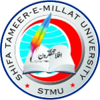 SHIFA TAMEER-E-MILLAT UNIVERSITYAPPROVAL PROFORMA								Date:__________________Summary of the case/proposal:_______________________________________________________________________________________________________________________________________________________________________________________________________________________________________________________________________________________________________________						Initiator								_________________________							_________________________Recommendation for further process:__________________________________________________________________________________________________________________________________________________________________________________________________________
RegistrarRemarks :_______________________________________________________________________________________________________________________________________________________________________________________________________________________________________________________________________________________________________________Internal AuditRecommendation for Approval :__________________________________________________________________________________________________________________________________________________________________________________________________________TreasurerApproved/Not Approved :__________________________________________________________________________________________________________________________________________________________________________________________________________Vice Chancellor